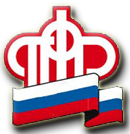 ОПФР по г. Байконур информирует сроках  подачи заявлений на получение выплат в соответствии с Указом Президента РФ № 249 от 07.04.2020 «О дополнительных мерах социальной поддержки семей, имеющих детей» (с дополнениями и изменениями).Обращаем внимание на то, что указанные выплаты осуществляются гражданам Российской Федерации, проживающим на территории Российской Федерации (в том числе в г. Байконур), на детей от 0 до 16 лет, являющимся гражданами Российской Федерации.Обращаться за данными выплатами рекомендуется через Единый портал государственных и муниципальных услуг. В случае, если свидетельство о рождении ребенка выдано компетентным органом иностранного государства (например, органом ЗАГС Республики Казахстан) или имеются иные причины, по которым гражданин не может обратиться через Единый портал государственных и муниципальных услуг, рекомендуется обращаться лично в ОПФР по г. Байконур по адресу: ул. Титова, д.13, 1 этаж. Прием ведется по предварительной записи (телефон 71210).Обращаем внимание, что при посещении клиентской службы обязательно требуется соблюдать масочный режим и социальную дистанцию не менее 1,5 метров друг от друга.